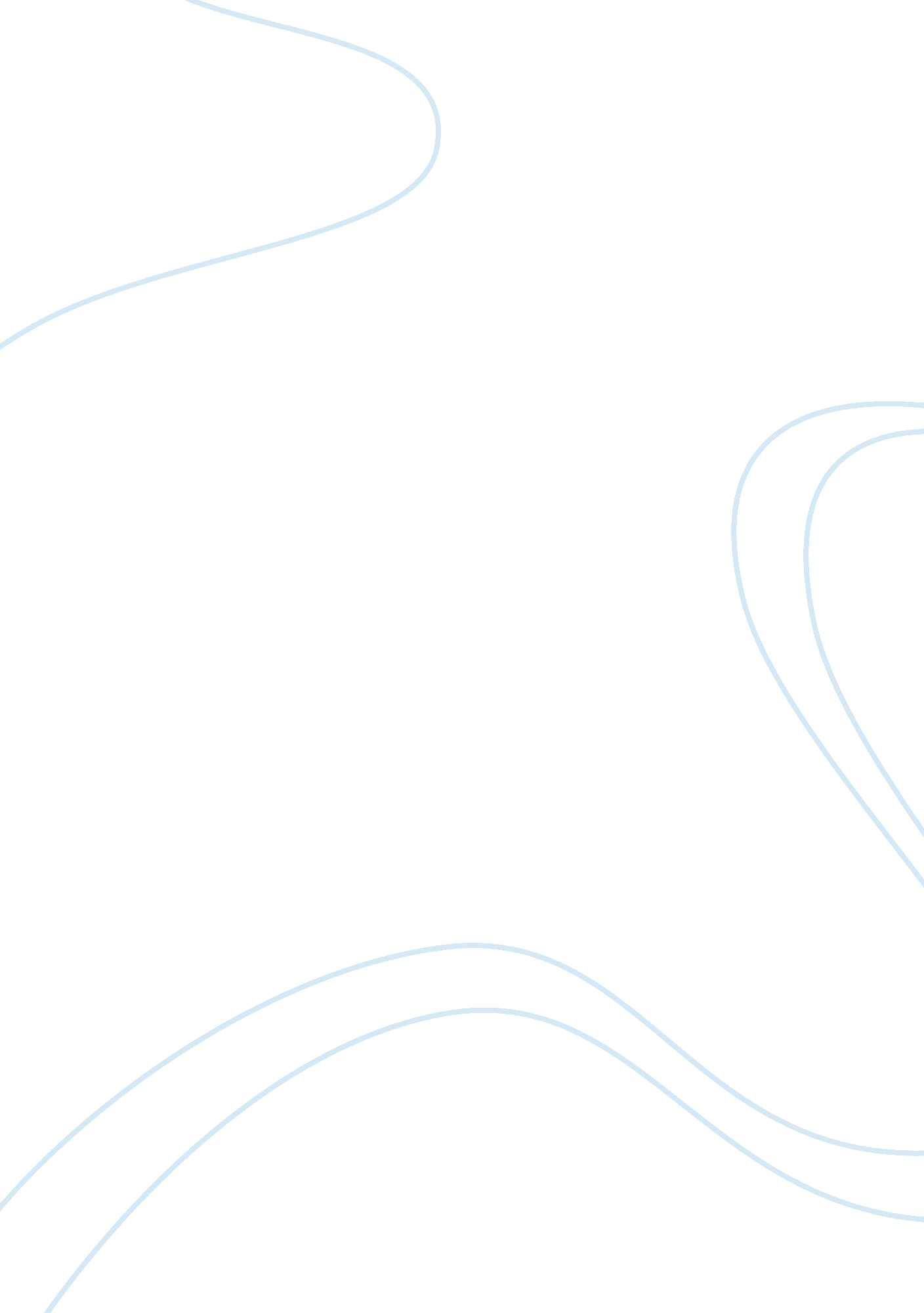 Prescribing art in mental health health and social care essayHealth & Medicine, Mental Health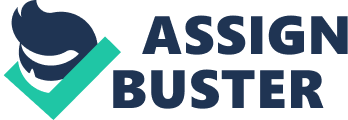 \n[toc title="Table of Contents"]\n \n \t Personal aim \n \t Preconceptions \n \t Literature reappraisal \n \t Personal Experience \n \t Concluding Contemplation and hereafter \n \n[/toc]\n \n Most practicians rely on traditional methods ( antidepressants, CBT and reding ) to pull off mental wellness upsets and merely a minority have an consciousness, understanding or credence of the usage of art as a possible intercession. Critics of 'art for mental wellness ' highlight the wealth of anecdotal and subjective grounds sing wellbeing and self-esteem betterments and the deficiency of quantitative, randomised controlled informations. While the exact mechanism/s of 'healing ' or wellness betterment is a topic for argument, surveies have shown quantitative wellness betterments through art engagement ( shorter infirmary corsets, reduceddepressionsymptoms ) 1, 2 These benefits have been recognised and encouraged by many authorities documents, enterprises and reappraisals. In recent old ages, nevertheless, their stated visions and hereafter purposes have produced small direct action and the exact function of art within the boundaries of modern medical specialty is ill defined. Personal aim To see my ain prepossessions of utilizing art as a direction scheme in mental wellness and to reflect on how my position has changed as a effect of a literature reappraisal and active engagement. Preconceptions To measure my ain acquisition and development, it seems appropriate to document my preconceived thoughts sing the engagement of art as a intervention for psychological conditions. Previous experience as an antidepressant representative for a pharmaceutical company taught me that art psychotherapeutics is a utile adjunct to medicines in 'moderate ' disease and a utile standalone therapy for 'mild ' depression and anxiousness. As a medical pupil, I instinctively grouped art-based therapy together with 'alternative therapy ' and mentally stereotypic categories to doing clayware and picture flowers. While many of my co-workers view all alternate therapies as a 'waste of resources ' or 'placebo at best ' , I have ever kept an unfastened head, believing art likely can assist certain patients. On contemplation, my premise is based upon my theory of causing ; industrialization and consumerism has created anenvironment, which for many of us is non contributing to mental well-being. From an evolutionary position we are societal animals, designed to be physically active, necessitating regular societal battle and submergence within the 'natural ' environment. This provides creativeness, security, pleasance and support. Today, our inert and frequently stray concrete environment replacement 's creativeness for multimedia input. For many, particularly those with any susceptibleness, this being allows psychological jobs to boom. Through take parting in originative activities, I believethat certain societal, environmental and cognitive demands are met. For some, the societal and synergistic facets of art therapy might let the look of suppressed feelings, doing this a signifier of indirect guidance. While my theory might be deemed nonsensical to some, or intuitive to others, the inquiry arises ; should this be funded on the NHS? While art intercessions will offer benefits to some, as a pupil of evidence-based pattern, I need converting. By its really nature, nevertheless, I expect to happen an inordinate sum of literature on instance surveies and descriptions of 'improve-wellbeing ' . I am cognizant that GPs have been able to order art for a figure of old ages, doing me optimistic that robust quantitative grounds and cost-effectiveness analysis exists. By carry oning a literature reappraisal and attention categories myself, I hope to go better informed, to acquire a clearer thought of what art intercession can offer. It would besides be good to reason whether in this clip of fiscal load, the grounds supports the usage of art for mental wellness on the NHS. Literature reappraisal The grounds for utilizing art to handle mental wellness day of the months back to the 1940 's. Improved communicating was observed between psychopathology inmates and creative persons, the birth of art psychotherapeutics. Since so the literature contains a wealth of anecdotal benefits back uping humanistic disciplines engagement for mental wellness patients. There is a distinguishable deficiency, nevertheless, of unequivocal decisions or systematic reappraisals. This is highlighted by the first 'art on prescription ' strategy ( 1991 ) , where Stockport GPs prescribed art based therapies to their mental wellness patients. Unfortunately quantitative informations collected was limited to a general wellness questionnaire, which merely noted a 5-point betterment in overall wellness over 15-weeks ( n= 33 ) . 3 In 2000, theHealthDevelopment Agency ( HDA ) reviewed the grounds of wellness benefits offered through community-based humanistic disciplines undertakings, included mental wellness projects. 4 They concluded that although there was sufficient, albeit anecdotal, grounds for betterments in patient well-being and self-pride ; 'Evaluation harmonizing to wellness standards is infrequent ' . 'It is impossible to give precise inside informations of improved wellness, peculiarly in the visible radiation of the fact that so few undertakings straight provide information on wellness, or societal affairs related to wellness, which are based on formal instruments of measuring ' . In 2002, the HDA commissioned the Centre for Arts and Humanities in Health and Medicine ( CAHHM ) to reexamine and measure community-based humanistic disciplines in wellness ' . While mental-health was non specifically addressed, the study criticised rating, quantitative evidence, 5 sample sizes and highlighted disagreements between healer purposes and medical outlooks, proposing that in future undertakings ; ' ... . all parties clarify their purposes, premises and demands ' . It was non until 2004, when a study by Rosalia Staricoff mentioning 364 documents was published, that a specific literature reappraisal described how single modes of art can profit mental illness. 6 She concluded that engagement with art improves self look, creativeness, self-esteem, stressdegrees and communicating between service users, their households and the suppliers. It was besides fresh for this type of reappraisal that she offered some medical accounts for the betterments, largely in footings of physiological impact. Sing the unfavorable judgments sing research methodological analysis discussed therefore far, it might be expected to happen a figure of randomized controlled, robust surveies published within the last five old ages. While this reappraisal found many little undertakings and mental wellness anecdotes in reappraisal documents, merely one quantitative survey, published in a scientific research diary was identified. In 2007, 30 patients having chemotherapy who were assigned to a H2O painting category, had significantly reduced ( p= 0. 021 ) depressive symptoms compared to those assigned to no activity. 7 More late ( 2007 ) , the Humanistic disciplines Council produced an extended papers sing art for wellness, which included mental health. 8 While it included elaborate information on instance surveies and good pattern, it was light on robust decisions of clinical and curative results, with one major exclusion. Singing for the encephalon demonstrated the important curative benefits singing has upon memory, depression and physical well-being in dementedness sufferers. 9 In 2008, an 18-month rural undertaking placed creative persons in Cornish GP patterns to work with mental wellness patients ( Figure 1 ) . While the qualitative result steps were positive ( e. g. patient feedback ) , 10 it is interesting to observe how local consumption of this free enterprise ( 8. 6 % ) reflects my planetary observations. Figure 1: Users mosaic displayed in Falmouth surgery. A recent survey ( 2010 ) investigated the significance of art to service users. It made the interesting remark that therapy creates distance from the ' ... ... . perceived subjugation of statutory service suppliers ' , 11 helping recovery. While many of the publications discussed are promoting, when the grounds is scrutinised to the same grade as a scientific diary, the field is characterised by good recognised jobs ; subjective nature, little sample sizes, inconsistent or neglected validated rating methodologies. 12 Personal Experience In November 2010, Arts for Health Cornwall and Isle of Scilly ( AFHC ) commissioned four creative persons to run a 12-month undertaking, Arts response, with purposes to ; ' ... supply meaningful originative activity chances in community scenes targeted at grownups with mental wellness jobs ' . The group I attended consisted of one enthusiastic creative person and seven members who had attended similar strategies in recent old ages or were straight referred by their GP. In a really informal mode, we were encouraged to draw/etch our studies into froth to make printed cards ( Figure 2 ) . The general criterion was much higher than my personal creative activities below demonstrate! Figure 2. My print and cards. This was the 3rd of the group 's two-hour Sessionss and what first struck me was how good they had bonded. One lady, for illustration, was absent and they called to look into how she was. Another lady was late ; she had been sing a group member who was holding a 'bipolar low ' , converting her to reach her GP. Finally, after the session they all went for a societal drink. While the benefits of socialization, communicating and originative battle were clear, the proviso of relationships appeared to even supply a potentially robust safety cyberspace. One lady commented on how she had no avocations before go toing a similar group antecedently. From the experience art had grown into an of import portion of her life, she sold her foremost painting last hebdomad, hiking her assurance. Finding added intent and flight from hopelessness has frequently been reported from humanistic disciplines participation. 13 The creative person commented that the group was diffident and loath to prosecute ab initio. During this session I could see how single assurance grew with each print success and group encouragement, taking to more proficient and luxuriant designs. I needed to reflect upon how I might derive my coveted consistent, touchable consequences. One lady commented how leery she was that inside informations would be fed back to her surgery, taking me to reason that merely the creative person is in a place to justice consequences. This, nevertheless, would necessarily conflict with their purpose of making a relaxing, stress-free environment, be intrusive and impact their credibleness. From this I realised why so few undertakings offer inquirers during undertakings, allow entirely elaborate mental wellness evaluation graduated tables. It was evident that this type of category succeeds or fails with the creative person. The undertakings must be designed to win with limited participant accomplishment, yet contain the flexibleness to stretch creativeness. By their dependance upon artist creativeness, it seems impossible that undertakings can of all time be standardised. Concluding Contemplation and hereafter So what have I learned from this experience? While my literature reappraisal highlighted promising grounds ( e. g. singing in dementedness ) , 9 it failed to supply the grounds necessary to convert me that art has a mainstream function in the intervention of mental wellness. Under certain fortunes, nevertheless, exposure to art is contributing to wellness and healing and hence decidedly has a healthcare function. How to measure art strategies to a degree perceived as convincing to mainstream medical specialty is an country of much argument. From my experience, nevertheless, I believe we can ne'er standardize, randomize or placebo control this type of health care. As a effect I can non forsee a clip where we can robustly reply the inquiry, does art intercession work? My experience, nevertheless, allowed me to see the possible benefits, which as a GP I would enthusiastically back and use any local undertakings. Engagement in the procedure has changed many of my preconceived positions. There will ever be a group of persons who 'modern medical specialty ' fails to assist and I think mental wellness is one country which is typified by this thought. The art intercession I witnessed impressed upon me that complementary attacks to wellness can assist in domains frequently ill represented by traditional 'medical ' theoretical accounts of health care ( assurance, self-esteem, communicating ) . Rather than beliing the medical theoretical account, such attacks compliment the thought of handling the emotional and religious demands of the individual holistically. The literature reappraisal and personal contemplation besides highlighted the deficiency of apprehension of what art and wellness involves, particularly by clinicians who are frequently determination shapers and fund holders. In this epoch of asceticism undertakings will be expected to 'deliver ' . With the benefit of experience I now judge an one-year strategy cost-efficient at & A ; lb ; 5, 000 ( less than & A ; lb ; 60/hour ) , 14 nevertheless, I am concerned that many art-based undertakings will happen it impossible to make the sensed holy grail of supplying justifiable consequences and their support watercourses could easy be squeezed without an grasp of their benefit and an apprehension of the 'results ' This hazards marginalizing vulnerable groups who are frequently ill represented by traditional medical specialty. 